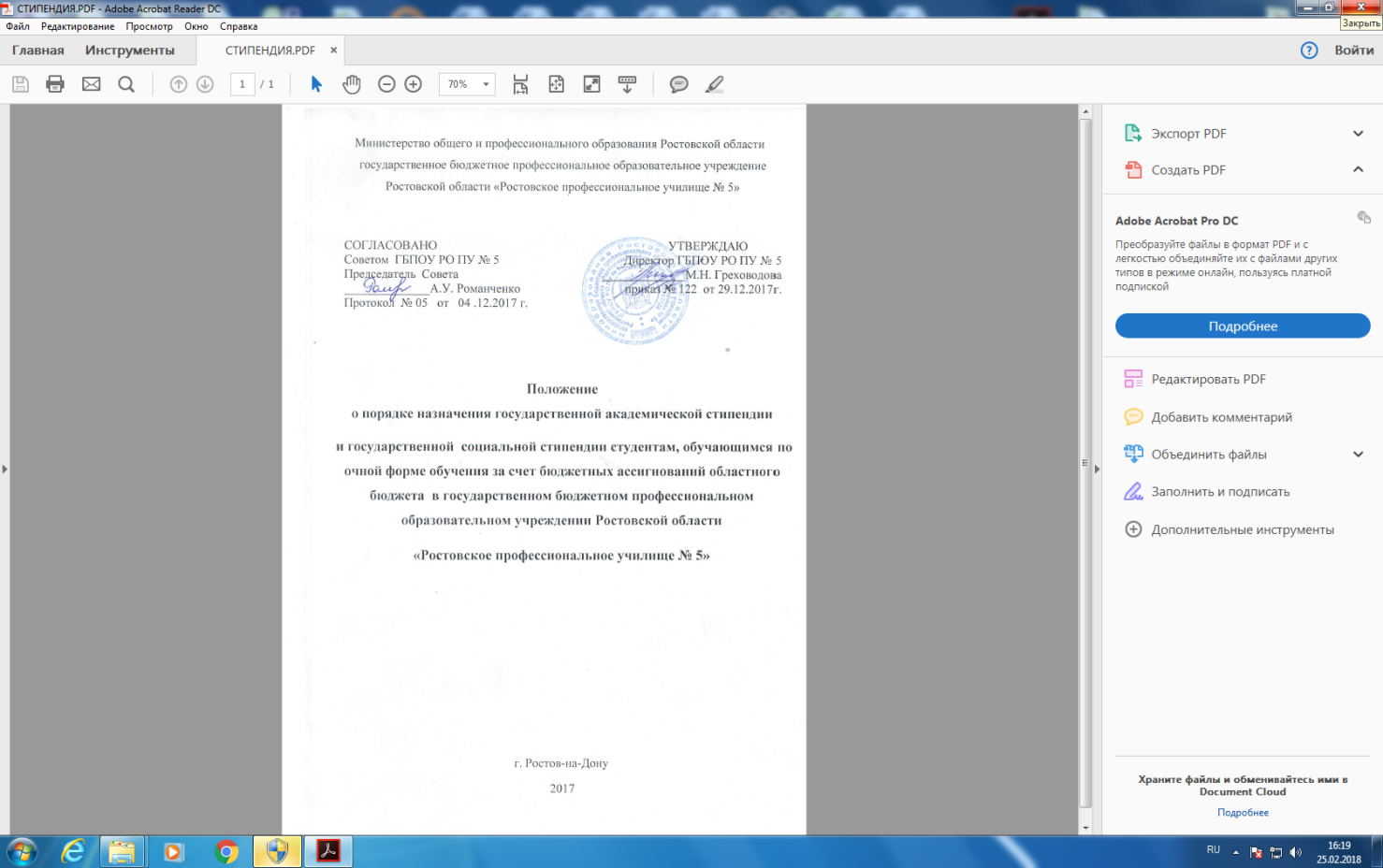 1. ОБЛАСТЬ ПРИМЕНЕНИЯ1.1. Настоящее Положение о порядке назначения государственной академической стипендии и государственной  социальной стипендии студентам, обучающимся по очной форме обучения за счет бюджетных ассигнований областного бюджета  в государственном бюджетном профессиональном образовательном учреждении Ростовской области «Ростовское профессиональное училище № 5»                         (далее - Положение) определяет правила назначения и выплаты государственной академической стипендии студентам и (или) государственной социальной стипендии студентам государственного бюджетного профессионального образовательного учреждения Ростовской области «Ростовское профессиональное училище № 5»    (далее - Училище), обучающимся по очной форме обучения за счет бюджетных ассигнований областного бюджета по образовательным программам среднего профессионального образования.1.2. Положение рассматривается Советом Училища  и утверждается приказом директора Училища.1.3. Положение  разработано на основании:- Федерального закона от 29.12.2012 г. № 273-ФЗ «Об образовании в Российской Федерации»;- Федерального закона от 03.07.2016 г. № 312-ФЗ «О внесении изменений в статью 36 Федерального закона «Об образовании в Российской Федерации»;- Областного закона от 14.11.2013 г. № 26-ЗС «Об образовании в Ростовской области»;- Постановления Министерства общего и профессионального образования Ростовской области от 14.11.2014 г. № 4 «Об утверждении Порядка назначения государственной академической стипендии студентам и государственной социальной стипендии студентам, обучающимся по очной форме обучения за счет бюджетных ассигнований областного бюджета».1.4. Стипендии, являясь денежной выплатой, назначаемой студентам Училища, обучающимся по очной форме обучения и получающим образование за счет средств областного бюджета, подразделяются на:- государственные академические стипендии;- государственные социальные стипендии.2. ОБЩИЕ ПОЛОЖЕНИЯ2.1. Государственная академическая стипендия студентам, государственная социальная стипендия студентам выплачивается в размерах, определяемых Училищем в  соответствии с настоящим Положением, с учетом мнения Студенческого Совета Училища  в пределах средств, выделяемых Училищу  на стипендиальное обеспечение обучающихся (стипендиальный фонд).2.2. Размеры государственной академической стипендии студентам, государственной социальной стипендии студентам, определяемые Училищем, не могут быть меньше нормативов для формирования стипендиального фонда за счет бюджетных ассигнований областного бюджета, установленных правительством Ростовской области.3. ПОРЯДОК НАЗНАЧЕНИЯ И ВЫПЛАТЫ ГОСУДАРСТВЕННОЙ АКАДЕМИЧЕСКОЙ СТИПЕНДИИ СТУДЕНТАМ И ГОСУДАРСТВЕННОЙ СОЦИАЛЬНОЙ СТИПЕНДИИ СТУДЕНТАМ3.1. Государственная академическая стипендия назначается студентам в зависимости от успехов в учебе на основании результатов промежуточной аттестации не реже двух раз в год.3.2. Студент, которому назначается государственная академическая стипендия, должен соответствовать следующим требованиям:- отсутствие по итогам промежуточной аттестации оценки «удовлетворительно»;- отсутствие академической задолженности.3.3. Государственная академическая стипендия назначается всем студентам первого курса в период с начала учебного года до прохождения первой промежуточной аттестации.3.4. Студентам, приступившим к занятиям после окончания академического отпуска, отпуска по беременности и родам, отпуска по уходу за ребенком до достижения им возраста трех лет  или переведенным из других организаций, государственная академическая стипендия назначается в соответствии с п.п. 3.1 - 3.2 настоящего документа после прохождения первой промежуточной аттестации.3.5. Размеры государственной академической стипендии студентам, назначаемые в соответствии с п.п. 3.1 - 3.2 настоящего документа, не могут превышать двукратный размер норматива для формирования стипендиального фонда за счет бюджетных ассигнований областного бюджета, установленных Правительством Ростовской области в отношении государственной академической стипендии.3.6. Государственная академическая стипендия выше норматива  в размере от 1,5 кратного  до 2–х  кратного, в пределах имеющихся средств стипендиального фонда назначается при соответствии деятельности студента  следующим критериям: студентам, обучающимся по результатам  успеваемости  за семестр на «отлично» – в размере до 2-х кратного  от размера государственной академической стипендии;  студентам, обучающимся по результатам  успеваемости  за семестр на «хорошо» и «отлично», при условии наличия оценок «отлично» не менее 50% от общего числа оценок – в размере до 1,5  кратного от размера государственной академической стипендии.3.7. Студентам первого  курса в период с начала учебного года до прохождения первой промежуточной аттестации государственная академическая стипендия назначается в размере норматива для формирования стипендиального фонда за счет бюджетных ассигнований областного бюджета, установленных Правительством Ростовской области в отношении государственной академической стипендии.3.8. Отдельным студентам, численность которых не может составлять более 10 процентов от общего числа студентов, получающих государственную академическую стипендию на начало текущего учебного года, за особые достижения в учебной, общественной, культурно-творческой и/или спортивной деятельности Училищем  в пределах средств стипендиального фонда назначается государственная академическая стипендия в повышенном размере (далее – повышенная академическая стипендия), но не более 4-х кратного размера норматива для формирования стипендиального фонда за счет бюджетных ассигнований областного бюджета, установленных Правительством Ростовской области в отношении государственной академической стипендии по представлению Студенческого Совета Училища.3.9. Повышенная государственная академическая стипендия назначается при соответствии деятельности студента одному или нескольким из следующих критериев:а) получение студентом по итогам промежуточной аттестации в течение не менее 2-х следующих друг за другом семестров, предшествующих назначению стипендии, оценок «отлично» и «хорошо» при наличии не менее 50 процентов оценок «отлично»  в размере до  2,5 - ой  кратного от размера государственной академической стипендии;б) получение студентом по итогам промежуточной аттестации в течение не менее 2-х следующих друг за другом семестров, предшествующих назначению стипендии, оценок «отлично»   в размере до 3-х  кратного от размера государственной академической стипендии;в) признание студента победителем международной, всероссийской или региональной олимпиады, конкурса, соревнования, состязания и иных мероприятий, направленных  на выявление учебных достижений студентов в размере до 3-х кратного от размера государственной академической стипендии;г) признание студента призером международной, всероссийской или региональной олимпиады, конкурса, соревнования, состязания и иных мероприятий, направленных  на выявление учебных достижений студентов в размере до 2,5 - ой кратного от размера государственной академической стипендии;д) получение студентом награды (приза) за результаты культурно-творческой или спортивной деятельности в рамках конкурсов, смотров, соревнований и иных аналогичных мероприятий всероссийского и международного уровней в размере до   3-х кратного от размера государственной академической стипендии;е) получение студентом награды (приза) за результаты культурно-творческой или спортивной деятельности в рамках конкурсов, смотров, соревнований и иных аналогичных мероприятий муниципального и  регионального уровней в размере до  2,5 - ой  кратного от размера государственной академической стипендии;ё) активное систематическое участие студента в деятельности органов студенческого самоуправления либо других общественных организаций Училища в размере до 2,5 - ой  кратного от размера государственной академической стипендии;3.10. Государственная социальная стипендия назначается студентам, относящимся к одной или нескольким категориям граждан, указанным в п. 5 статьи 36 Федерального закона от 29.12.2012 г. № 273-ФЗ «Об образовании в Российской Федерации».3.10.1.  Государственная социальная стипендия назначается студентам Училища  с даты представления документа, подтверждающего соответствие студента одной из указанных категорий. Государственная социальная стипендия студентам, получившим государственную социальную помощь, назначается со дня предоставления в Училище документа, подтверждающего назначение государственной социальной помощи на один год со дня назначения указанной государственной социальной помощи. 3.10.2. Социальный педагог Училища  регистрирует предоставленные студентами справки в специальном журнале (форма - приложение 1) под подпись студента.3.11. Размеры государственной социальной стипендии студентам устанавливаются Училищем  в размере, не превышающем 2-х кратного норматива для формирования стипендиального фонда за счет бюджетных ассигнований областного бюджета, установленных Правительством Ростовской области в отношении государственной социальной стипендии.3.12. Государственная академическая стипендия студентам, государственная социальная стипендия студентам назначается приказом директора Училища.3.13. Порядок выплаты стипендий3.13.1. Выплата государственной академической стипендии студентам, государственной социальной стипендии студентам осуществляется   один раз в месяц.3.13.2. Выплата государственной академической стипендии студентам, государственной социальной стипендии студентам прекращается с даты отчисления студента из Училища.3.13.3. Выплата государственной академической стипендии студентам прекращается с первого числа месяца, следующего за месяцем получения студентом оценки «удовлетворительно» во время прохождения промежуточной аттестации или образования у студента академической задолженности.3.13.4. Выплата государственной социальной стипендии студентам прекращается с первого числа месяца, следующего за месяцем прекращения действия основания ее назначения.3.13.5. При уходе студента в академический отпуск по медицинским показаниям, отпуск по беременности и родам, отпуск по уходу за ребенком до достижения им возраста трех лет назначенная студенту на день ухода в отпуск государственная академическая стипендия продолжает выплачиваться до окончания периода действия основания для ее назначения (до очередной аттестации).3.13.6. Уход студента в академический отпуск по медицинским показаниям, отпуск по беременности и родам, отпуск по уходу за ребенком до достижения им возраста трех лет не лишает его права на получение государственной социальной  стипендии в порядке, установленном настоящим положением. 3.13.7. Студентам из числа детей-сирот и детей, оставшихся без попечения родителей, государственная социальная стипендия выплачивается за весь период нахождения в академическом отпуске независимо от основания ухода в академический отпуск, отпуске по беременности и родам, отпуске по уходу за ребенком до достижения им возраста трех лет при условии нахождения на полном государственном обеспечении в Училище.4. ОТВЕТСТВЕННОСТЬ4.1. Ответственность за выполнение  настоящего Положения  несут директор Училища, главный бухгалтер Училища, заместитель директора по УПР. Приложение 1 Форма журнала регистрации справок, предоставленных студентами для назначения государственной социальной стипендииЖУРНАЛрегистрации справок, предоставленных студентами для назначения государственной социальной стипендииС  Положением о порядке назначения государственной академической стипендии и государственной  социальной стипендии студентам, обучающимся по очной форме обучения за счет бюджетных ассигнований областного бюджета  в государственном бюджетном профессиональном образовательном учреждении Ростовской области «Ростовское профессиональное училище № 5»  ознакомлены:                       №№п/пФамилия Имя ОтчествостудентаНаименование организации, выдавшей справкуДата выдачи справкиСрок действия справкиСрок действия справкиДата предоставления справкиПодписьстудента№№п/пФамилия Имя ОтчествостудентаНаименование организации, выдавшей справкуДата выдачи справкис……..до……..Дата предоставления справкиПодписьстудента123456781n….№п/пФамилия И.О.ДатаПодпись